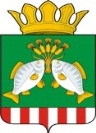 АДМИНИСТРАЦИЯ КАЗАНСКОГО МУНИЦИПАЛЬНОГО РАЙОНАПОСТАНОВЛЕНИЕс. Казанское02 июля 2019 г.                                                                                                      № 65Об утверждении административного регламента предоставления муниципальной услуги «присвоение объектам адресации адресов и аннулированию таких адресов»В соответствии с Жилищным кодексом Российской Федерации, Федеральным законом от 27.07.2010 № 210-ФЗ «Об организации предоставления государственных и муниципальных услуг».1.Утвердить административный регламент предоставления муниципальной услуги «присвоение объектам адресации адресов и аннулированию таких адресов» согласно приложению к настоящему постановлению.2. Настоящее постановление подлежит опубликованию в газете «Наша жизнь». Полный текст постановления и приложение к нему подлежит размещению на официальном сайте администрации Казанского муниципального района (Kazanka.admtyumen.ru/moKazanka) и на информационном стенде администрации Казанского муниципального района, расположенного в здании администрации Казанского муниципального района, по адресу: с. Казанское ул. Ленина, д. 7, 1 этаж.3. Признать утратившим силу:- постановление администрации Казанского муниципального района                       от 22.10.2018 № 122 «Об утверждении административного регламента предоставления муниципальной услуги «Присвоение объектам адресации адресов и аннулирование таких адресов»;4. Контроль за исполнением настоящего постановления возложить на заведующего сектором архитектуры и градостроительства администрации Казанского муниципального района (Брезгин Е.В.).Глава района                                                                                         Т.А. Богданова 